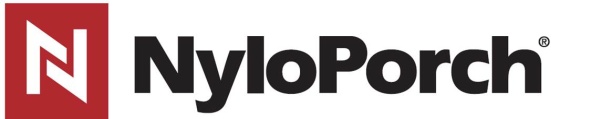 NyloPorch Next Generation Composite Porches
Note: These specifications were current at the time of publication but are subject to change without notice. Please confirm the accuracy of these specifications with the manufacturer and / or distributor prior to installation.   
SECTION 06 73 00 COMPOSITE DECKINGSPECIFIER NOTE:  This product guide specification is written according to the Construction Specifications Institute (CSI) Format, including MasterFormat, SectionFormat, and PageFormat, as contained in the CSI Manual of Practice. The section must be carefully reviewed and edited by the Architect to meet the requirements of the project and local building codes. Coordinate this section with other specification sections and the drawings.Notes for review by specifier begin with “SPECIFIER NOTE.” Optional text requiring a selection is enclosed within square brackets, e.g., “Color shall be [white] [tan].” Items requiring specifier input are indicated by a blank line enclosed within square brackets, e.g., “Color: [_______]” Width:  [_______].” Delete all italicized “Specifier Notes” and non-applicable optional text in final specification.This section is based on NyloPorch as manufactured by NyloBoard, 14187 Industrial Park Blvd., Covington, GA 30014   Tel: 877.695.6909   fax: 770.786.5158  web:  www.nyloboard.com Contact the manufacturer for additional information and for assistance in editing this section for your specific application.PART 1:   GENERAL1.1  Section IncludesComposite decking made using 100% recycled synthetic carpet fiber and proprietary resins.Composite [fascia] [risers] [and] [trim].1.2  Related SectionsSPECIFIER NOTE:  List sections dealing with work directly related to this section such as the following.  Delete those not required.Division 01: Administrative, procedural, and temporary work requirements. Section 06 11 00:  Wood framing and supports.1.3  References ASTM International (ASTM): D696 - Standard Test Method for Coefficient of Linear Thermal Expansion of Plastics. Between −30°C and 30°C with a Vitreous Silica DilatometerD1413 - Standard Test Method for Wood Preservatives by Laboratory Soil-Block Cultures.D3274 - Standard Test Method for Evaluating Degree of Surface Disfigurement of Paint Films by Microbial (Fungal or Algal) Growth or Soil and Dirt Accumulation.D7032 - Standard Specification for Establishing Performance Ratings for Wood-Plastic Composite Deck Boards and Guardrail Systems (Guards or Handrails)E84: Standard Test Method for Surface Burning Characteristics of Building Materials.F1679 - Standard Test Method for Using a Variable Incidence Tribometer (VIT). American Wood Preservers Association (AWPA)AWPA E1-97: Standard Method for Laboratory Evaluation to Determine Resistance to Subterranean Termites.
International Code Council Evaluation Service (ICC-ES)AC-10 Acceptance Criteria for Quality Documentation.1.4  SubmittalsComply with Section 01 33 00 - Submittal Procedures.Product Data: Submit manufacturer's published product data, including sizes, profiles, surface finishes, performance characteristics and installation instructions.Samples:  [12] [ __ ] inch long decking samples illustrating size, profile, color and surface finish.Warranty: Submit manufacturer’s standard 25 Year Residential Warranty and 25 Year Residential Fade and Stain Warranty.SPECIFIER NOTE: Delete paragraph above or below depending on project specifics.Warranty: Submit manufacturer’s standard 10 Year Commercial Limited Warranty and 10 Year Commercial Limited Fade and Stain Warranty.LEED Submittals: Provide documentation of how the requirements of Credit will be met:List of proposed materials with recycled content. Indicate post-consumer recycled content and pre-consumer recycled content for each product having recycled content.Product data and certification letter indicating percentages by weight of post-consumer and pre-consumer recycled content for products having recycled content. 1.5  Quality AssuranceFollow all local building codes and regulations.1.6  Delivery, Storage and HandlingComply with manufacturer's recommendations for delivery, storage and handling.Deliver materials to site in manufacturer’s original, unopened packaging, with labels clearly identifying product name and manufacturer.  Do not drop units off delivery trucks. Upon delivery, materials shall be inspected for damage. Deficient materials shall not be used.Storage: Store composite decking level and flat, off ground or floor.  Cover with waterproof covering, vented to prevent moisture buildup.  Place supports at either end of the stack and every 24” in between, lined up vertically.  Do not stack over 12 feet high.Handling: Protect materials and finish from damage during handling and installation.PART 2:  PRODUCTS2.1 ManufacturerNyloBoard, LLC 14187 Industrial Park Blvd., Covington, GA 30014   Tel: 877.695.6909   fax: 770.786.5158  web:  www.nyloboard.comSPECIFIER NOTE:  Delete one of the following two paragraphs; coordinate with requirements of Division 1 on product options and substitutions. Substitutions: Not permitted. Requests for substitutions will be considered in accordance with provisions of Section 01 60 00.2.2  MaterialsComposite Porch Tongue and Groove Flooring:Composition: made using 100 percent recycled synthetic carpet fiber combined with proprietary resins Owens Corning Advantex ® ECR glass reinforcement, and state-of-the art UV protection, all compressed into one incredibly strong– yet lightweight – monolithic board.Profiles:  NyloPorch Board:  15/16” x 3-1/8” face and 5-1/8” face x [12’] [16’] length]   NyloPorch Fascia:  1/2” x 7-1/4” and 11-1/4” x 12’Surface Texture:  three dimensional embossed stain and scratch-resistant unique wood grain finish.SPECIFIER NOTE: Select desired colors and delete others. Harbor Gray and Newport White are special order. Colors:  [Harbor Gray] [Newport White] [Mountain Mocha] [Saddle Rose] [Desert Spice] [Coastal Mist]Characteristics:Mold Resistance ASTM D 3274: 10 ratingFungal Resistance ASTM D 1413: No decayTermite Resistance AWPA E1-97: 10 ratingScrew Retention ASTM D 1037: 747 lbfSpan Rating ” on center (ASTM D 7032. 16/100)Coefficient of Friction ASTM F 1679: 0.72 Dry / 0.68 WetCoefficient of Thermal Expansion ASTM D 696: 0.64 x 10-5 in/in/°FFlame Spread ASTM E84: Class CAverage Weight per LF 0.9 lbs./LF for 3-1/8” face and 1.5 lbs./LF for 5-1/8” faceCorrosion Resistant Reinforcement in accordance with ASTM D578, ISO 20789, and DIN 1259-01Span Ratings:[100 lbs/ft2 when installed on support framing spaced up to 16” on center] for boards installed at a 90º angle relative to the joists.[100 lbs/ft2 when installed on support framing spaced up to 12” on center] for boards installed at a 45º angle relative to the joists.PART 3:  EXECUTION3.1  FramingSPECIFIER NOTE:  When installing hot tubs, fire pits and other heavy items, additional framing and code compliance may be required.  Consult with a local engineer, code official and the item’s manufacturer for installation, framing, radiant heat protection and code requirements.Comply with local building codes and best practices for deck framing construction.  The substructure of your deck must be code compliant.3.2   InstallationInstall composite porch boards according to manufacturer’s instructions available at www.nyloboard.com.SPECIFIER NOTE: Part of the beauty of NyloPorch is the variation in color and wood grain pattern. Before attaching the boards, lay them out to achieve your desired look. The wood grain side of NyloPorch is to be used as the walking surface of your porch.Maximum board overhang is 1-1/2” beyond the fascia board or porch frame.Ensure flashing has been properly installed before attaching porch boards.FramingFollow local building codes and best practices for your porch framing construction. The substructure of your porch must be code compliant.NyloPorch should not be used for structural applications, or column or railing supports. Check your local building codes and regulations for proper joist sizing.NyloPorch boards must span a minimum of (3) joists.NyloPorch may be installed on joists spaced up to 16” on center.When installing hot tubs, fire pits and other heavy items, additional framing and code compliance may be required.
SPECIFIER NOTE: Always consult with a local engineer, code official, and the item’s manufacturer for installation, framing, radiant heat protection, and code requirements.Add an additional joist or blocking where butt joints occur over a single joist.Slope porch away from the home a minimum of 1/4” per foot to improve water run-off.
Diagonal PatternsWhen installing porch diagonally, the maximum joist spacing is 12” on center.  Do not exceed 45° when using 12” joist spacing. Cutting and Ripping BoardsFor a more finished look on the outside edge of your porch you may choose to cut the tongue off the outside board and use touch up paint.When end cuts and field routed edges will be visible after the porch is completed, the use of touch up paint is recommended for aesthetic reasons and to provide optimum UV protection. It is not necessary for structural performance.Visit http://bit.ly/1luV80T for colors.BEHR® Premium® Solid Color Weather Proofing Wood Stain Sherwin Williams DeckScapes®To preserve the strength of NyloPorch, do not route the top walking surface or bottom surface of the board. 
Board GapLeave a minimum of 3/16” gap between the end of the porch board and any solid surface such as a wall or post.No gap is needed at butt joints. Boards should be pulled tight against each other to provide a uniform top seam.FastenersGeneralUse a minimum of a #7 x 2” stainless steel trim head screw or a barbed 2” stainless steel cleat “L” nail for installing porch boards. For installations near saltwater areas use 316 stainless steel fasteners.Follow fastener manufacturer installation guidelines and coastal area recommendations.For surface screws use color matched screws on the NyloDeck Fastener selector.You may choose to cut the tongue off the first board if it will be visible after installation.Surface installed screws for starter boards should be installed a minimum of 3/4" from the board ends and sides. Screws should be installed through the tongue at a 45° angle and seated 1/16” into the surface.Make sure the tongue and groove area is free of dirt and debris.Ensure boards are tight to the joist.  Boards should be pulled tight against each other to provide a uniform top seam.Add an additional joist or blocking where butt joints occur over a single joist.Use fasteners on both sides of the butt joint.Stagger butt joints so they don’t all occur over the same joistNyloPorch Fascia NyloPorch Fascia is an attractive way to dress up your porch. It is a non-structural covering for use on exposed porch joists, stair risers, and stringers to provide a beautiful finish to your porch.NyloPorch Fascia is 1/2" x 7-1/4” and 11-1/4” x 12’ and is available in all (6) NyloPorch colors. When using full width, install a screw 2-1/2” from the top and bottom every 16”.Screws should be installed a minimum of 3/4" from the board end.Drive the screw flush to the surface and be careful not to over-torque. For best results use a color matched screw and keep the screws lined up.Work from one end of the board to the other to keep it flat during installation.3.3  CleaningRemove construction debris from project site in accordance with provisions outlined in Division 1Submit manufacturer’s cleaning guidelines available at www.nyloboard.com.3.4  Heat Sources NyloPorch as well as many other building materials can potentially be damaged by sources of excessive heat, fire, reflected light and reflected heat, such as grills, Low-E glass, fireplaces and fire pits.  Consult with the manufacturer of these items before designing, installing, and using these items for methods to prevent damage. 3.5  Care and MaintenanceNyloPorch is designed to provide years of enjoyment. For detailed instructions on the proper care and maintenance of NyloPorch please visit - http://bit.ly/PORCSu 3.6  Warranty NyloPorch is covered by either a 25 Year Residential or 10 Year Commercial Limited Warranty and either a 25 Year Residential or 10 Year Commercial Limited Fade and Stain Warranty. For details and to register your limited warranty, please visit http://bit.ly/1m8j0WG  END OF SECTIONPub No 10019385